derskitabicevaplarim.com	Board 			Ruler		Book		Paper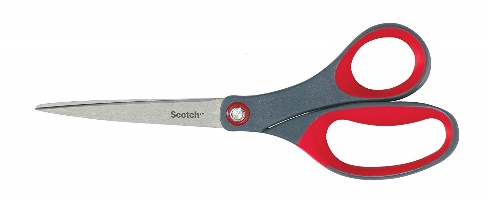 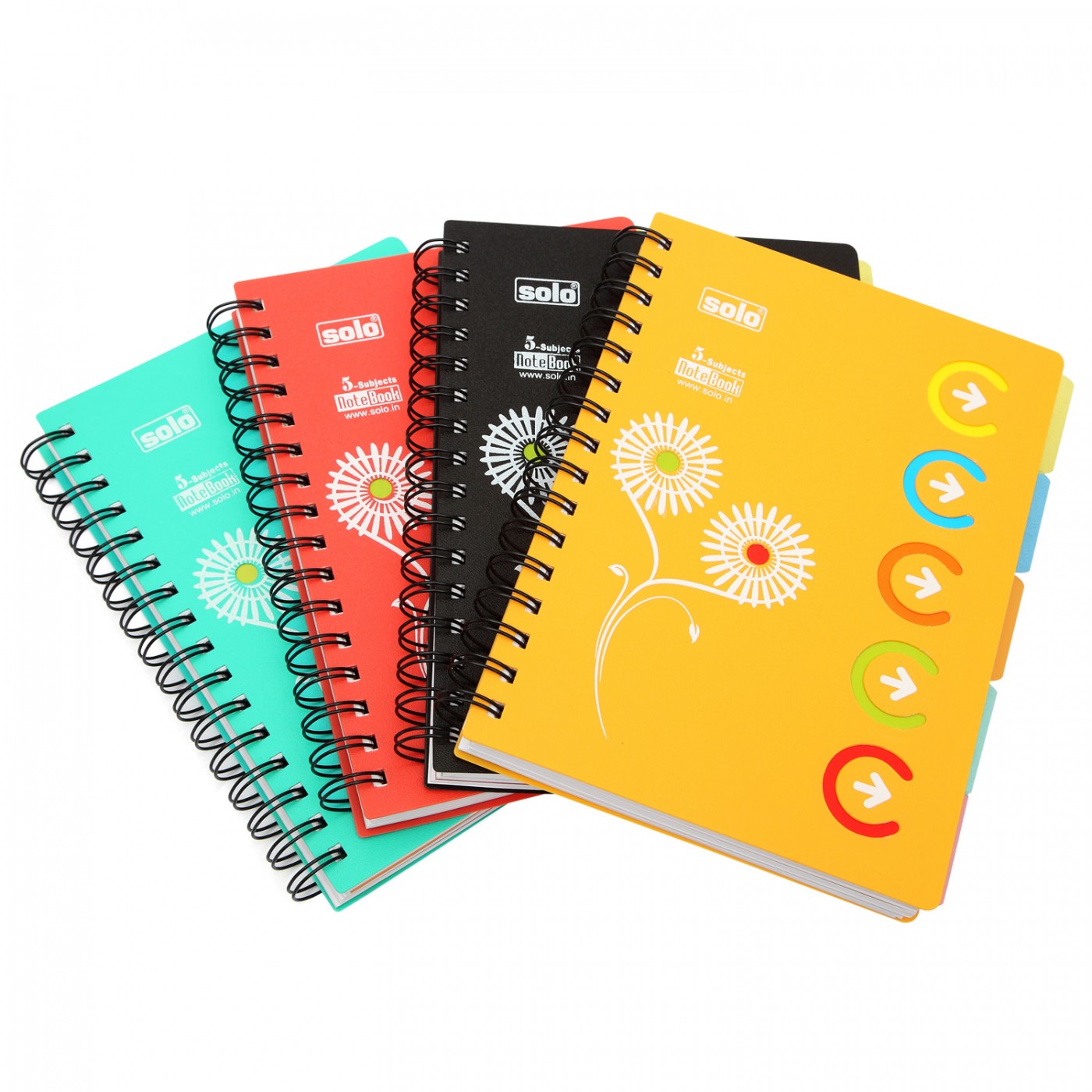 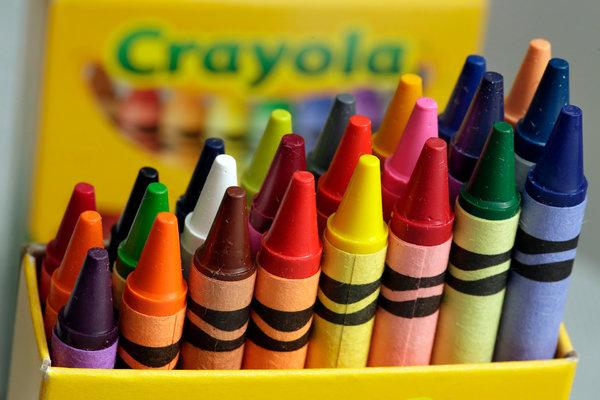 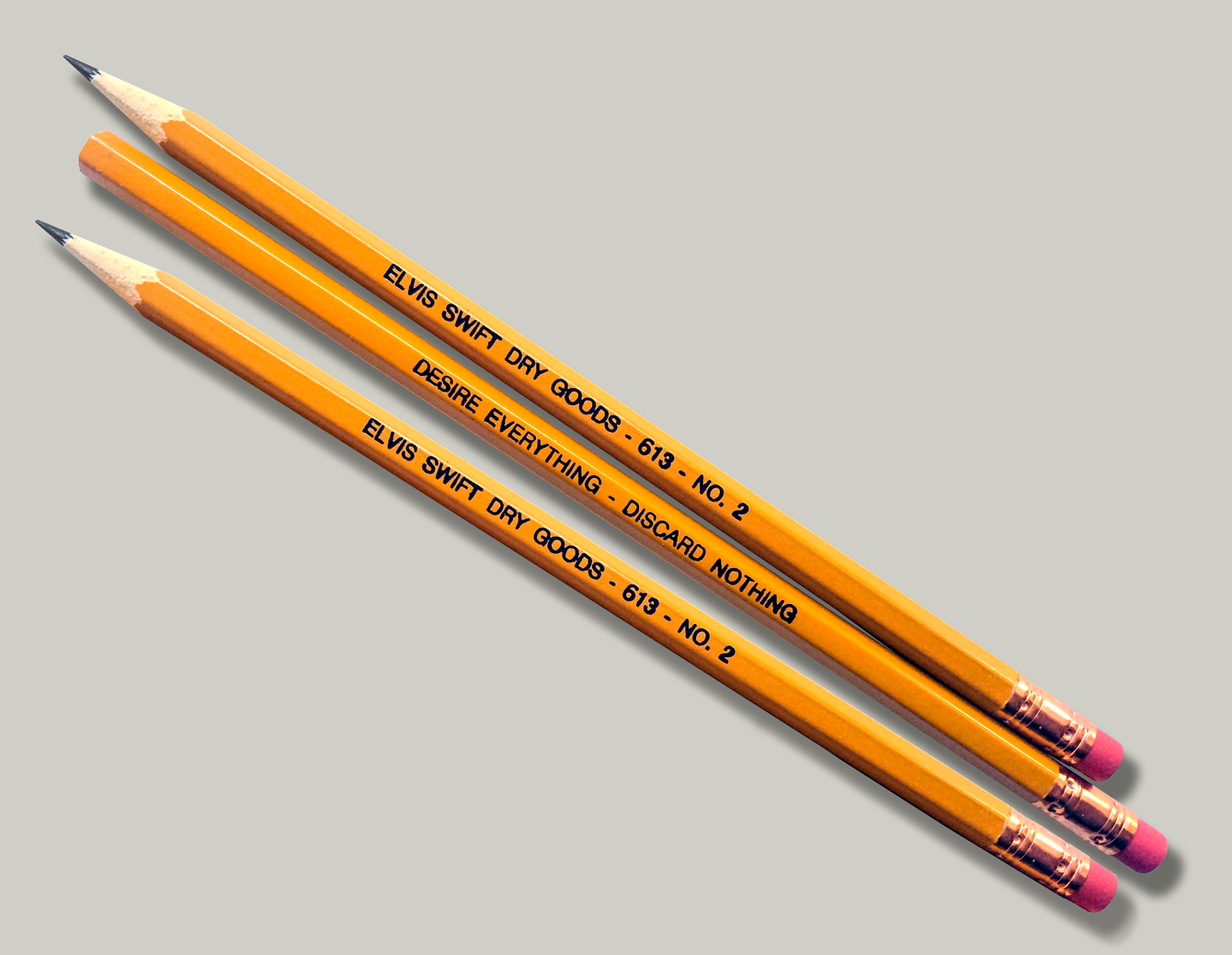 Notebook 	Crayon		scissory		pencill	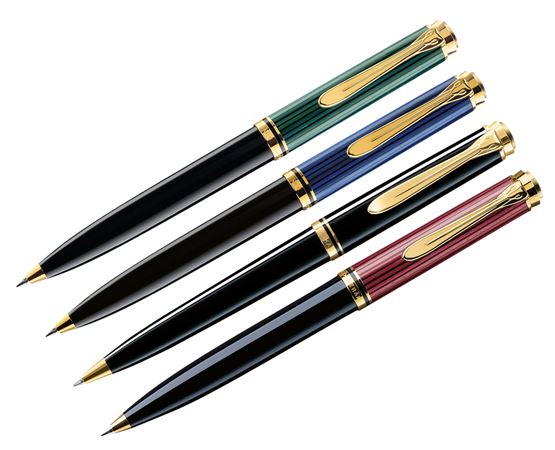 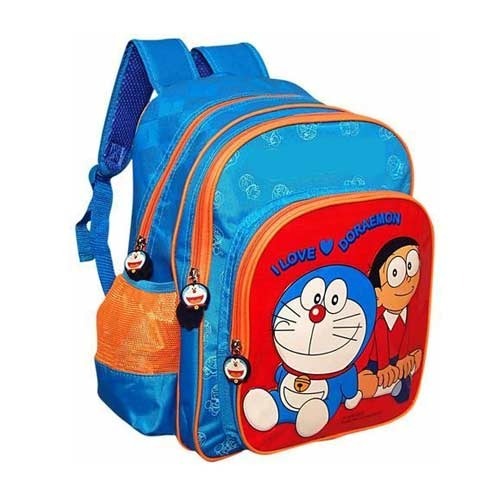 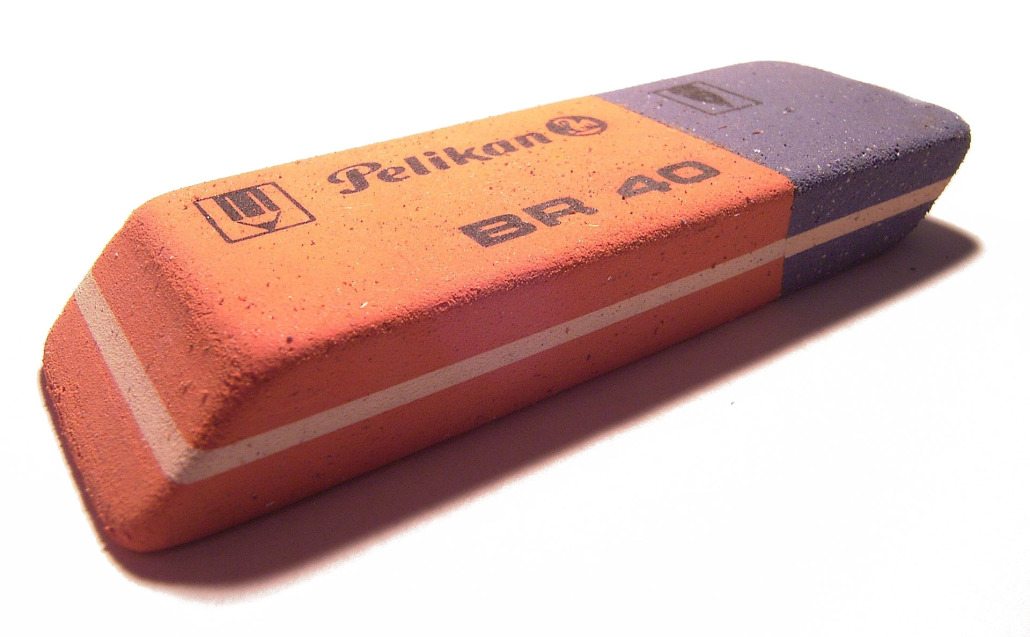 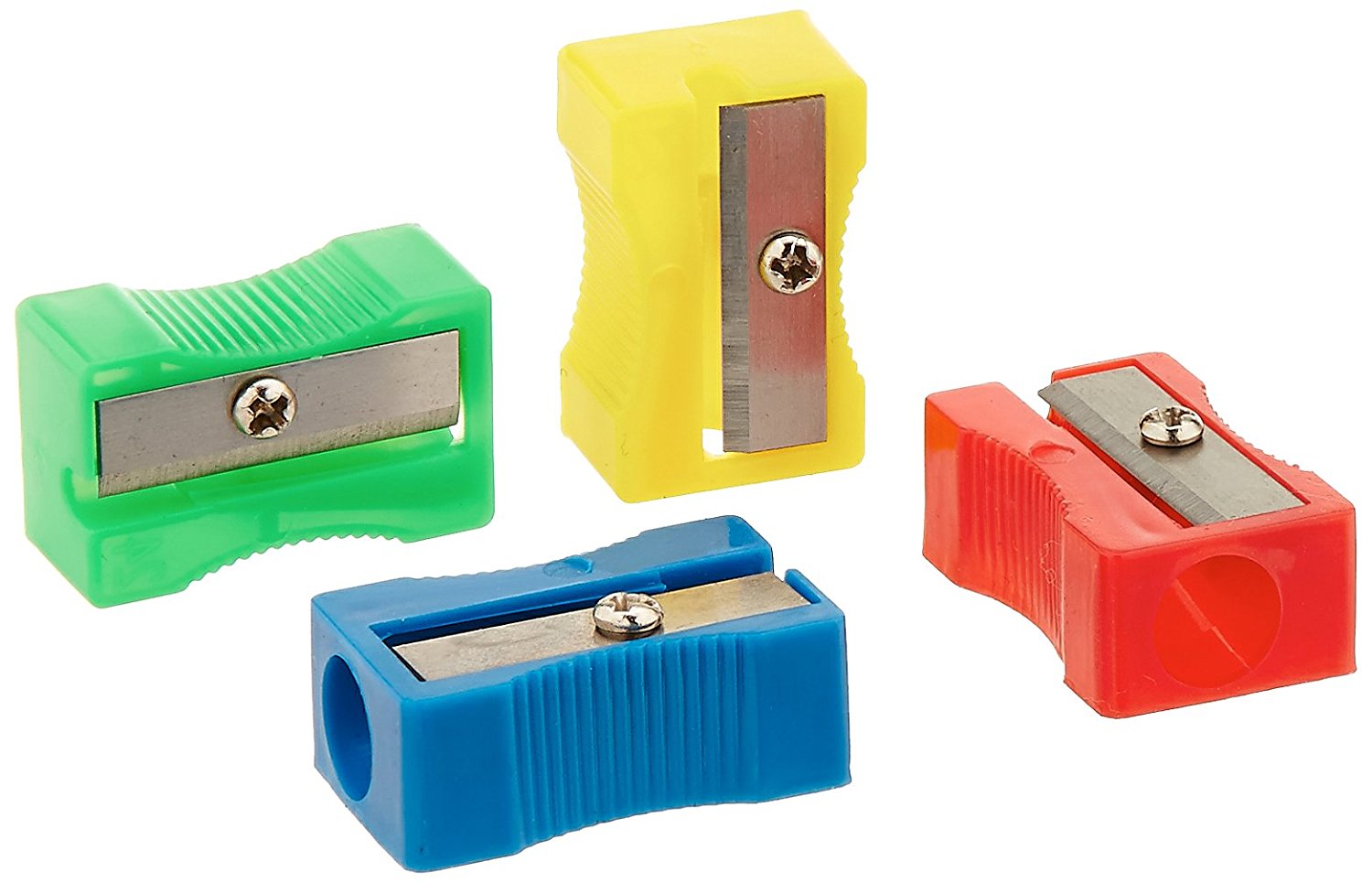 	Pen		School bag		Eraser			PencillsharpenerHow oldareyou?			I’m eight.	Kaç yaşındasın?				Ben sekizim.			How many?	(Kaç tane?)						1 2	3	4		5	6	7	8	9	10OneTwoThree FourFiveSix Seven  EightNine Ten